QTR-SFA-CERT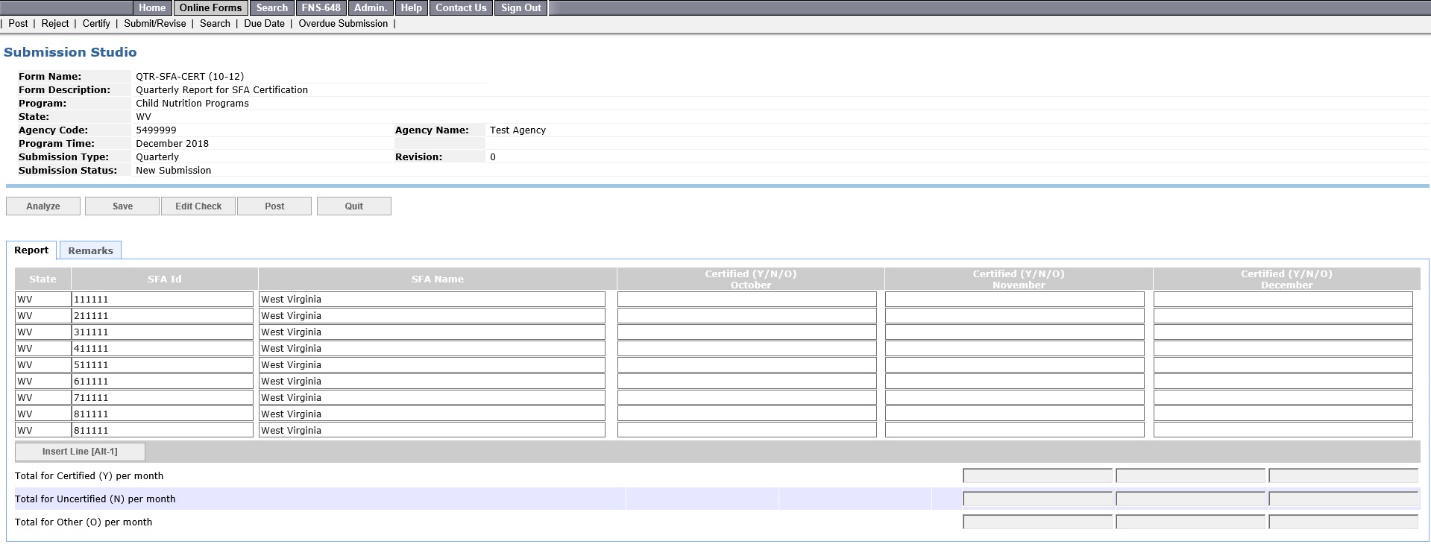 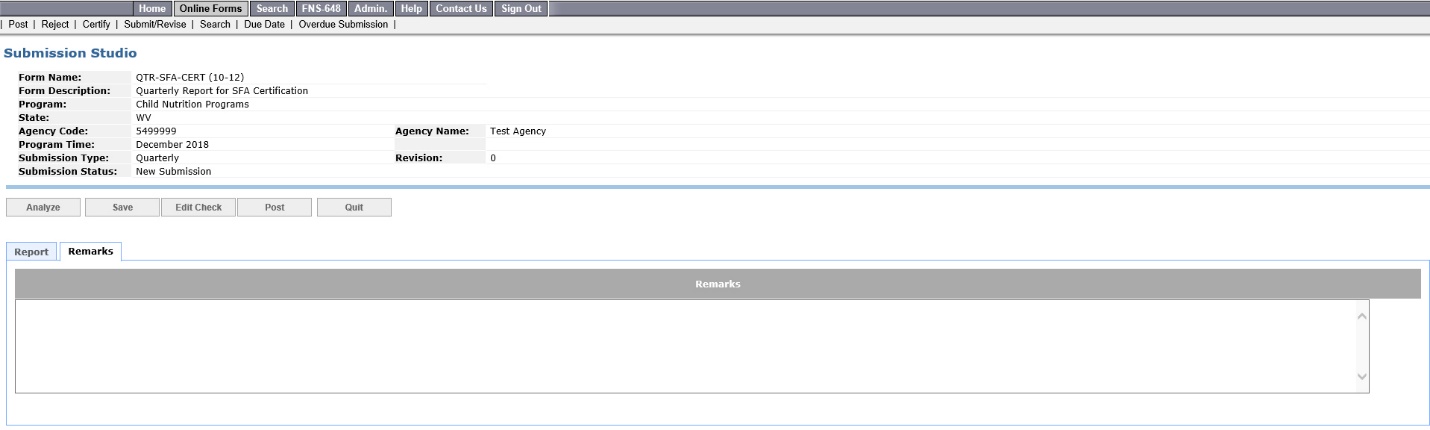 